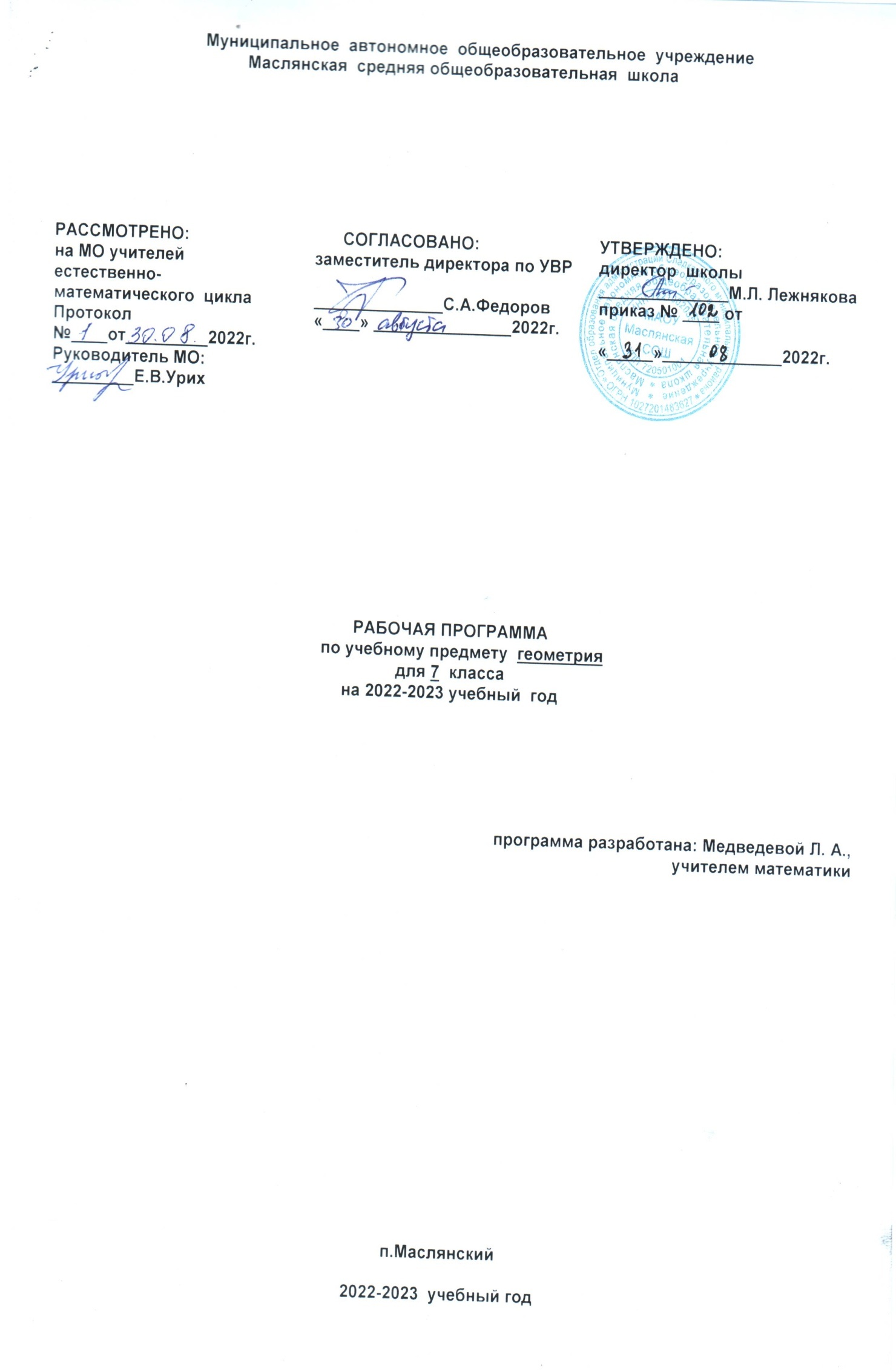 Планируемые результаты  изучения учебного предметаВ результате изучения курса геометрии основной школы учащийся должен:знать/пониматьсущество понятия математического доказательства; примеры доказательств;каким образом геометрия возникла из практических задач землемерия;  примеры геометрических объектов и утверждений о них, важных для практики;смысл идеализации, позволяющей решать задачи реальной действительности математическими методами, примеры ошибок, возникающих при идеализации;учащийся научится:пользоваться основными единицами длины; выражать более крупные единицы через более мелкие и наоборот;выражать из формул одну переменную через остальные;решать текстовые задачи алгебраическим методом, интерпретировать полученный результат, проводить отбор решений, исходя из формулировки задачи;проводить несложные доказательства, получать простейшие следствия из известных или ранее полученных утверждений, оценивать логическую правильность рассуждений, использовать примеры для иллюстрации и контрпримеры для опровержения утверждений; пользоваться языком геометрии для описания предметов окружающего мира;распознавать геометрические фигуры, различать их взаимное расположение; изображать геометрические фигуры; выполнять чертежи по условию задач; осуществлять преобразования фигур;распознавать на чертежах, моделях и в окружающей обстановке основные пространственные тела, изображать их;в простейших случаях строить сечения и развертки пространственных тел; проводить доказательные рассуждения при решении задач, используя известные теоремы, обнаруживая возможности для их использования;решать простейшие планиметрические задачи в пространстве;использовать приобретенные знания и умения в практической деятельности и повседневной жизни для:решения несложных практических расчетных задач, в том числе c использованием при необходимости справочных материалов, калькулятора, компьютера;устной прикидки и оценки результата вычислений; проверки результата вычисления с использованием различных приемов;выстраивания аргументации при доказательстве (в форме монолога и диалога);распознавания логически некорректных рассуждений; записи математических утверждений, доказательств;описания реальных ситуаций на языке геометрии;решения практических задач, связанных с нахождением геометрических величин (используя при необходимости справочники и технические средства);построений геометрическими инструментами (линейка, угольник, циркуль, транспортир).Содержание учебного предмета Тематическое планирование учебного материала с учетом рабочей программы воспитания с указанием количества часов отведенных на изучение темы Реализация рабочей программы воспитания в урочной деятельности направлена на формирование понимания важнейших социокультурных и духовно-нравственных ценностей. Механизм реализации рабочей программы воспитания: - установление доверительных отношений между педагогическим работником и его обучающимися, способствующих позитивному восприятию обучающимися требований и просьб педагогического работника, привлечению их внимания к обсуждаемой на уроке информации, активизации их познавательной деятельности; - привлечение внимания обучающихся к ценностному аспекту изучаемых на уроках явлений, организация их работы с получаемой на уроке социально значимой информацией – инициирование ее обсуждения, высказывания обучающимися своего мнения по ее поводу, выработки своего к ней отношения; - применение на уроке интерактивных форм работы с обучающимися: интеллектуальных игр, стимулирующих познавательную мотивацию обучающихся; проведение предметных олимпиад, турниров, викторин, квестов, игр-экспериментов, дискуссии и др. - демонстрация примеров гражданского поведения, проявления добросердечности через подбор текстов для чтения, задач для решения, проблемных ситуаций для обсуждения, анализ поступков людей и др.- применение на уроках групповой работы или работы в парах, которые учат обучающихся командной работе и взаимодействию с другими обучающимися; включение в урок игровых процедур, которые помогают поддержать мотивацию обучающихся к получению 20 знаний, налаживанию позитивных межличностных отношений в классе, помогают установлению доброжелательной атмосферы во время урока. - посещение экскурсий, музейные уроки, библиотечные уроки и др. - приобщение обучающихся к российским традиционным духовным ценностям, включая культурные ценности своей этнической группы, правилам и нормам поведения в российском обществе. - побуждение обучающихся соблюдать на уроке общепринятые нормы поведения, правила общения, принципы учебной дисциплины, самоорганизации, взаимоконтрольМесто предмета в учебном плане	Авторская программа по геометрии в 7 классе рассчитана на 50 часов. В соответствии с УП школы на текущий учебный год на преподавание геометрии предусмотрено 68 часов. Таким образом, авторская программа была переработана: увеличено количество часов на темы, вызывающие чаще всего затруднения учащихся в освоении нового для них предмета (см. Тематическое планирование). Глава  I. Начальные геометрические сведения                                                           10 часовОсновная цель – систематизировать знания учащихся о простейших геометрических фигурах и их свойствах; ввести понятие равенства фигур.1, 2  Прямая и отрезок.  Луч и угол                                                                                    	2 часа3.     Сравнение отрезков и углов									1 час  4, 5  Измерение отрезков. Измерение углов                                                                             3 часа 6     Перпендикулярные прямые									2 часа        Решение задач                                                                               				1 час        Контрольная работа № 1                                                                                    	            1 час                            Глава II.Треугольники                                                                                                   17 часовОсновная цель – ввести понятие теоремы; выработать умение доказывать равенство треугольников с помощью изученных признаков; ввести новый класс задач – на построение с помощью циркуля и линейки. 1. Первый признак равенства треугольников						 3  часа                                                                                                                       2. Медианы, биссектрисы и высоты треугольника					 3 часа 3. Второй и третий признаки равенства треугольников					 4 часа 4.  Задачи на построение									 3 часа                                                                                                          Решение задач                                                                                  			3 часа                                                                                                                                                                   Контрольная работа № 2.                                                              			 1 час.                                                                                                                                                                       Глава III. Параллельные прямые                                                       			13 часовОсновная цель – ввести одно из важнейших понятий – понятие параллельных прямых; дать первое представление об аксиомах и аксиоматическом методе в геометрии; ввести аксиому параллельных прямых.1. Признаки параллельности двух прямых                                      			  4 часа                                                                                                                                     2.Аксиома параллельных прямых                                                                                    5 часов      Решение задач										  3 часа    Контрольная работа  № 3                                                             			  1 час                                                                                                                                                                   Глава IV.   Соотношения между сторонами и углами треугольника   	           18 часовОсновная цель – рассмотреть новые и интересные свойства треугольников.1. Сумма углов треугольника                                                                                        	2 часа                                                                                    2. Соотношения между сторонами и углами треугольника				3 часа                                                                                                                                                                                                                                                              Контрольная работа №4									 1 час                                                                                           3.Прямоугольные треугольники								 4 часа4. Построение треугольника по трём элементам						4 часа      Решение задач                                                                             			 3 часа                                                                                                                                                                                                                        Контрольная работа № 5                                                             			1 час                                                                                                                                                                        Повторение.  Решение задач.      							10 часовПриложение 1Оценочная процедура в 7 классепо геометрии№Основная темаСодержание обученияОсновная цельХарактеристика курса1Начальные геометрические сведенияПростейшие геометрические фигуры: прямая, точка, отрезок, луч, угол. Понятие рав-ва геом. фигур. Сравнение отрезков и углов. Измерение отрезков, длина отрезка. Измерение углов, градусная мера угла. Смежные и вертикальные углы, их свойства. Перпендикулярные прямые. Систематизировать знания учащихся  о простейших геометрических фигурах и их свойствах. Ввести понятие равенства фигур.Вводятся основные геом. понятия и свойства простейших геом. фигур на основе наглядных представлений учащихся путём обобщения очевидных или известных из курса математики 1 – 6 классов геом. фактов. Необходимые исходные положения, на основе которых изучаются св-ва геом. фигур, приводятся в описательной форме. Принципиально- введение понятия равенства геом. фигур на основе наглядного понятия наложения. Определённое внимание должно уделяться практическим приложениям геом. понятий. 2Треугольники. Треугольник. Признаки равенства треугольников. Перпендикуляр к прямой. Медианы, биссектрисы и высоты треугольника. Равнобедренный треугольник и его свойства. Задачи на построение с помощью циркуля и линейки.Ввести понятие теоремы. Выработать умения док-ть рав-во треуг-в с помощью изуч. признаков. Ввести новый вид задач – на построение с помощью циркуля и линейки.Признаки рав-ва треугольников являются основным рабочим аппаратом курса геом. Док-во теорем курса и так же реш. задач проводится по след. схеме: поиск равных треуг-в – обоснование их рав-ва с помощью признака.Применение признаков рав-ватреуг-в при реш. задач даёт возможность накапливать опыт проведения доказательных рассуждений. На начал.этапе изуч. ипримен.признаков рав-ватреуг-в, целесообразно использовать задачи с готов. чертежами.3Параллельные прямыеПризнаки параллельности прямых. Аксиома параллельных прямых. Свойства параллельных прямых.Ввести важное понятие –паралл.прямые. Дать представл. об аксиомах и акс. методе в геом. Ввести акс.паралл. пр.Признаки и св-вапаралл. прямых, связанные с углами, образованными при пересеч.2 прямых секущей (накрест лежащими, односторонними, соответственными), используются в дальнейшем при изучении четырёхугольников, подобных треугольников, при реш. з., а также в курсе стереометрии. 4Соотношение между сторонами и углами треугольника. Сумма углов треугольника. Соотношение между сторонами и углами треугольника. Нер-во треугольника. Прямоугольные треугольники, их св-ва и признаки рав-ва. Расстояние от точки до прямой,  между паралл.прямыми. Построение треугольника по 3 элементам.Рассмотреть новые интересные и важные свойства треугольников. В данной теме доказывается одна из важнейших теорем геом. – теор. о сумме углов тр-ка. Она позволяет дать классификацию тр-ков по углам (остроуг-й, прямоуг-й, тупоуг-й), установить некоторые св-ва и признаки рав-вапрямоуг-х треугольников. При реш. задач на постр.  в 7 классе следует ограничиться только выполнением и описанием построения искомой фигуры. В отдельных случаях можно провести устно анализ и док-во, а элементы исслед. должны присутствовать тогда, когда это оговорено усл. задачи.5Повторение. Решение задач  Повторение. Решение задач  Глава  I.   Начальные геометрические сведения                                                        10 часов1Прямая и отрезок12Луч и угол13Сравнение отрезков и углов14Измерение отрезков15Измерение углов16Решение задач по теме: «Измерение углов»17Смежные и вертикальные углы18Перпендикулярные прямые19Решение задач по теме: «Начальные геометрические сведения». Пресс-конференция «Начальные геометрические сведения»110Контрольная  работа № 1 по теме: «Начальные геом. сведения»1Глава II. Треугольники                                                                                                   17 часов1/11Треугольники.   Анализ контрольной работы12/12Первый признак равенства треугольников13/13Решение задач на применение первого признака равенства треугольников14/14Медианы, биссектрисы и высоты треугольника15/15Свойства равнобедренного треугольника. Кластер «Равнобедренный треугольник»16/16Решение задач по теме: «Равнобедренный треугольник»17/17Второй признак равенства треугольников18/18Решение задач на применение второго признака равенства треугольников19/19Третий признак равенства треугольников110/20Решение задач на применение признаков равенства треугольников111/21Окружность112/22Примеры задач на построение113/23Решение задач на построение114/24Решение задач на применение признаков равенства треугольников115/25Решение задач по теме: «Треугольники». Блиц-игра «Треугольники»116/26Решение задач по теме: «Треугольники»117/27Контрольная  работа № 2 по теме: «Треугольники»1Глава III.   Параллельные прямые                                                       13 часов1/28Определение параллельности прямых. Анализ контрольной работы12/29Признаки параллельности двух прямых13/30Признаки параллельности  двух прямых14/31Практические способы построения параллельных прямых. Практикум по построению параллельных прямых15/32Об аксиомах геометрии16/33Аксиома параллельных прямых17/34Свойства параллельных прямых18/35Свойства параллельных прямых19/36Свойства параллельных прямых110/37Решение задач по теме: «Параллельные прямые»111/38Решение задач по теме: «Признаки и свойства параллельных прямых»112/39Решение задач по теме: «Признаки и свойства параллельных прямых». Круглый стол «Признаки и свойства параллельных прямых»113/40Контрольная работа № 3 по теме: «Параллельные прямые»1Глава IV.  Соотношения между сторонами и углами треугольника   18 часов1/41Теорема о сумме углов треугольника Анализ контрольной работы12/42Остроугольный, прямоугольный и тупоугольный треугольники13/43Соотношения между сторонами и углами треугольника14/44Неравенство треугольника15/45Решение задач по теме: «Соотношения между углами и сторонами треугольника»16/46Контрольная  работа № 4 по теме: «Соотношения между сторонами и углами треугольника»17/47Прямоугольные треугольники. Анализ контрольной работы.18/48Некоторые свойства прямоугольных треугольников19/49Признаки равенства прямоугольных треугольников110/50Решение задач на применение признаков равенства прямоугольных треугольников111/51Расстояние от точки до прямой112/52Расстояние между параллельными прямыми113/53Построение треугольника по трём элементам114/54Решение задач на построение. Мастер-класс «Построение треугольников»115/55Решение задач по теме «Прямоугольные треугольники»116/56Решение задач по теме: «Признаки равенства прямоугольных треугольников117/57Решение задач по теме «Соотношения между сторонами и углами треугольника»118/58Контрольная работа №5 по теме: «Прямоугольные треугольники»1Повторение.  Решение задач.      		10 часов1/59Прямая. Отрезок. Луч. Угол.  Анализ контрольной работы12/60Смежные и вертикальные углы. Урок-соревнование «Кто больше?»13/61Признаки равенства треугольников14/62Равнобедренный треугольник и его свойства15/63Параллельные прямые16/64Соотношения между сторонами и углами треугольника. Мини-проект «Треугольники»17/65Прямоугольные треугольники18/66Задачи на построение19/67Итоговая контрольная работа110/68Решение задач1Учебный период№ работы (тема)Форма проведенияИсточникI четверть№ 1 по теме «Начальные геометрические сведения»Контрольная работаГеометрия. Самостоятельные и контрольные работы. 7 класс: учеб. Пособие для общеобразоват. организаций / М.А.Иченская. – М.: Просвещение, 2018 – 48 с.Дидактические материалы по геометрии: 7 класс: к учебнику Атанасян Л.С. и др. «Геометрия. 7-9 классы». ФГОС (к новому учебнику)/ Н.Б.Мельникова, Г.А.Захарова -5-е изд.,  перераб. и доп. – М.: Издательство «Экзамен», 2017. – 127 с. – (Серия «Учебно-методический комплект»II четверть№ 2 по теме «Треугольники»Контрольная работаГеометрия. Самостоятельные и контрольные работы. 7 класс: учеб. Пособие для общеобразоват. организаций / М.А.Иченская. – М.: Просвещение, 2018 – 48 с.Дидактические материалы по геометрии: 7 класс: к учебнику Атанасян Л.С. и др. «Геометрия. 7-9 классы». ФГОС (к новому учебнику)/ Н.Б.Мельникова, Г.А.Захарова -5-е изд.,  перераб. и доп. – М.: Издательство «Экзамен», 2017. – 127 с. – (Серия «Учебно-методический комплект»III четверть№ 3 по теме: «Параллельные прямые»Контрольная работаГеометрия. Самостоятельные и контрольные работы. 7 класс: учеб. Пособие для общеобразоват. организаций / М.А.Иченская. – М.: Просвещение, 2018 – 48 с.Дидактические материалы по геометрии: 7 класс: к учебнику Атанасян Л.С. и др. «Геометрия. 7-9 классы». ФГОС (к новому учебнику)/ Н.Б.Мельникова, Г.А.Захарова -5-е изд.,  перераб. и доп. – М.: Издательство «Экзамен», 2017. – 127 с. – (Серия «Учебно-методический комплект»III четверть№ 4 по теме: «Соотношения между сторонами и углами треугольника»Контрольная работаГеометрия. Самостоятельные и контрольные работы. 7 класс: учеб. Пособие для общеобразоват. организаций / М.А.Иченская. – М.: Просвещение, 2018 – 48 с.Дидактические материалы по геометрии: 7 класс: к учебнику Атанасян Л.С. и др. «Геометрия. 7-9 классы». ФГОС (к новому учебнику)/ Н.Б.Мельникова, Г.А.Захарова -5-е изд.,  перераб. и доп. – М.: Издательство «Экзамен», 2017. – 127 с. – (Серия «Учебно-методический комплект»IV четверть№ 5 по теме «Прямоугольные треугольники»Контрольная работаГеометрия. Самостоятельные и контрольные работы. 7 класс: учеб. Пособие для общеобразоват. организаций / М.А.Иченская. – М.: Просвещение, 2018 – 48 с.Дидактические материалы по геометрии: 7 класс: к учебнику Атанасян Л.С. и др. «Геометрия. 7-9 классы». ФГОС (к новому учебнику)/ Н.Б.Мельникова, Г.А.Захарова -5-е изд.,  перераб. и доп. – М.: Издательство «Экзамен», 2017. – 127 с. – (Серия «Учебно-методический комплект»IV четвертьИтоговая контрольная работаКонтрольная работаГеометрия. Самостоятельные и контрольные работы. 7 класс: учеб. Пособие для общеобразоват. организаций / М.А.Иченская. – М.: Просвещение, 2018 – 48 с.Дидактические материалы по геометрии: 7 класс: к учебнику Атанасян Л.С. и др. «Геометрия. 7-9 классы». ФГОС (к новому учебнику)/ Н.Б.Мельникова, Г.А.Захарова -5-е изд.,  перераб. и доп. – М.: Издательство «Экзамен», 2017. – 127 с. – (Серия «Учебно-методический комплект»